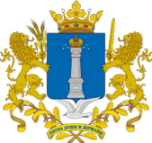 АГЕНТСТВО ЗАПИСИ АКТОВ ГРАЖДАНСКОГО СОСТОЯНИЯ  УЛЬЯНОВСКОЙ ОБЛАСТИП Р И К А З_____________ 2021 г.							                 № __г. Ульяновск О внесении изменений в отдельные приказы Агентства записи актов гражданского состояния Ульяновской областиП р и к а з ы в а ю:1. Внести в приказ Агентства записи актов гражданского состояния Ульяновской области от 26.05.2017 № 5 «Об утверждении Перечня должностей государственной гражданской службы, при замещении которых государственные гражданские служащие Агентства записи актов гражданского состояния Ульяновской области обязаны представлять сведения о своих доходах, расходах, об имуществе и обязательствах имущественного характера, а также сведения о доходах, расходах, об имуществе и обязательствах имущественного характера своих супруги (супруга) и несовершеннолетних детей» следующее изменение:в Перечне должностей государственной гражданской службы,
при замещении которых государственные гражданские служащие Агентства записи актов гражданского состояния Ульяновской области обязаны представлять сведения о своих доходах, расходах, об имуществе
и обязательствах имущественного характера, а также сведения о доходах, расходах, об имуществе и обязательствах имущественного характера своих супруги (супруга) и несовершеннолетних детей слова «обеспечения
и государственных закупок» заменить словами «и организационного обеспечения».2. Внести в приказ Агентства записи актов гражданского состояния Ульяновской области от 26.05.2017 № 6 «Об утверждении Перечня должностей государственной гражданской службы, при замещении которых государственным гражданским служащим Агентства записи актов гражданского состояния Ульяновской области запрещается открывать и иметь счета (вклады), хранить наличные денежные средства и ценности
в иностранных банках, расположенных за пределами территории Российской Федерации, владеть и (или) пользоваться иностранными финансовыми инструментами» следующее изменение:в Перечне должностей государственной гражданской службы, при замещении которых государственным гражданским служащим Агентства записи актов гражданского состояния Ульяновской области запрещается открывать и иметь счета (вклады), хранить наличные денежные средства
и ценности в иностранных банках, расположенных за пределами территории Российской Федерации, владеть и (или) пользоваться иностранными финансовыми инструментами слова «обеспечения и государственных закупок» заменить словами «и организационного обеспечения».3. Внести в приказ Агентства записи актов гражданского состояния Ульяновской области от 02.06.2017 N 7 «О комиссии по соблюдению требований к служебному поведению государственных гражданских служащих Агентства записи актов гражданского состояния Ульяновской области
и урегулированию конфликта интересов» следующие изменения:1) в Положении о комиссии по соблюдению требований к служебному поведению государственных гражданских служащих Агентства записи актов гражданского состояния Ульяновской области и урегулированию конфликта интересов:а) подпункты «а» и «б» пункта 6 изложить в следующей редакции:«а) заместитель руководителя Агентства (председатель Комиссии), должностное лицо Агентства, ответственное за работу по профилактике коррупционных и иных правонарушений (секретарь Комиссии), гражданские служащие отдела правового и организационного обеспечения (далее – отдел), других подразделений, определяемые руководителем Агентства;б) должностное лицо подразделения, образуемого в Правительстве Ульяновской области, по профилактике коррупционных и иных правонарушений»;в) подпункт «б» пункта 14 слова «кадровой службы» исключить;г) пункт 16 изложить в следующей редакции:«16. Обращение, указанное в абзаце втором подпункта «б» пункта 14 настоящего Положения, подается в отдел гражданином, замещавшим должность гражданской службы в Агентстве и (или) Управлении записи актов гражданского состояния Ульяновской области. В обращении указываются: фамилия, имя, отчество гражданина, дата его рождения, адрес места жительства, замещаемые должности в течение последних двух лет до дня увольнения с гражданской службы, наименование, местонахождение коммерческой или некоммерческой организации, характер её деятельности, должностные (служебные) обязанности, исполняемые гражданином во время замещения им должности гражданской службы, функции по государственному управлению в отношении коммерческой или некоммерческой организации, вид договора (трудовой или гражданско-правовой), предполагаемый срок
его действия, сумма оплаты за выполнение (оказание) по договору работ (услуг). Должностное лицо отдела осуществляет рассмотрение обращения,
 по результатам которого подготавливает мотивированное заключение
по существу обращения с учётом требований статьи 12 Федерального закона
«О противодействии коррупции».д) в пункте 18 слова «кадровой службы Агентства, которая» заменить словами «отделом, который»;е) в пункте 19 слова «кадровой службы Агентства, которое» заменить словами «отделом, который»;ж) в пункте 20 слова «кадровой службы Агентства» заменить словом «отдела»;з) в подпункте «б» пункта 21 слова «кадровую службу Агентства» заменить словом «отдел»;и) пункт 49 изложить в следующей редакции:«49. Отдел осуществляет организационно-техническое
и документационное обеспечение деятельности Комиссии, а также информирование членов Комиссии о вопросах, включённых в повестку дня,
о дате, времени и месте проведения заседания, ознакомление членов Комиссии с материалами, представляемыми для обсуждения на заседании Комиссии.».2) приложение № 2 изложить в следующей редакции:«СОСТАВКомиссии по соблюдению требований к служебному поведению государственных гражданских служащих Агентства записи актов гражданского состояния Ульяновской области и урегулированию конфликта интересов».4. Настоящий приказ вступает в силу на следующий день после дня
его официального опубликования.5. Признать утратившим силу пункт 2 приказа Агентства записи актов гражданского состояния Ульяновской области от 11.10.2019 № 8 «О внесении изменений в приказ Агентства записи актов гражданского состояния Ульяновской области от 02.06.2017 № 7».Руководитель Агентства			                                          Ж.Г. НазароваПредседатель КомиссииПредседатель КомиссииПредседатель Комиссии1.Мифтахова Т.Н.заместитель руководителя Агентства записи актов гражданского состояния Ульяновской области – начальник отдела архивно-методической работыЗаместитель председателя КомиссииЗаместитель председателя КомиссииЗаместитель председателя Комиссии2.Тюляхов П.Т.начальник отдела правового и организационного обеспечения Агентства записи актов гражданского состояния Ульяновской областиСекретарь КомиссииСекретарь КомиссииСекретарь Комиссии3.Гурьянова С.В.референт отдела правового и организационного обеспечения Агентства записи актов гражданского состояния Ульяновской областиЧлены КомиссииЧлены КомиссииЧлены Комиссии4.Суров М.А.консультант отдела правового и организационного обеспечения Агентства записи актов гражданского состояния Ульяновской области5.представитель (представители) научной организаций, образовательных организаций высшего и дополнительного профессионального образования, деятельность которых связана с гражданской службой
(по согласованию)представитель (представители) научной организаций, образовательных организаций высшего и дополнительного профессионального образования, деятельность которых связана с гражданской службой
(по согласованию)6.представитель Общественного совета, образованного при Агентстве записи актов гражданского состояния Ульяновской области
(по согласованию)представитель Общественного совета, образованного при Агентстве записи актов гражданского состояния Ульяновской области
(по согласованию)7.должностное лицо подразделения, образуемого в Правительстве Ульяновской области, по профилактике коррупционных и иных правонарушений (по согласованию)должностное лицо подразделения, образуемого в Правительстве Ульяновской области, по профилактике коррупционных и иных правонарушений (по согласованию)8.представитель профсоюзной организации Агентства записи актов гражданского состояния Ульяновской области (по согласованию)представитель профсоюзной организации Агентства записи актов гражданского состояния Ульяновской области (по согласованию)